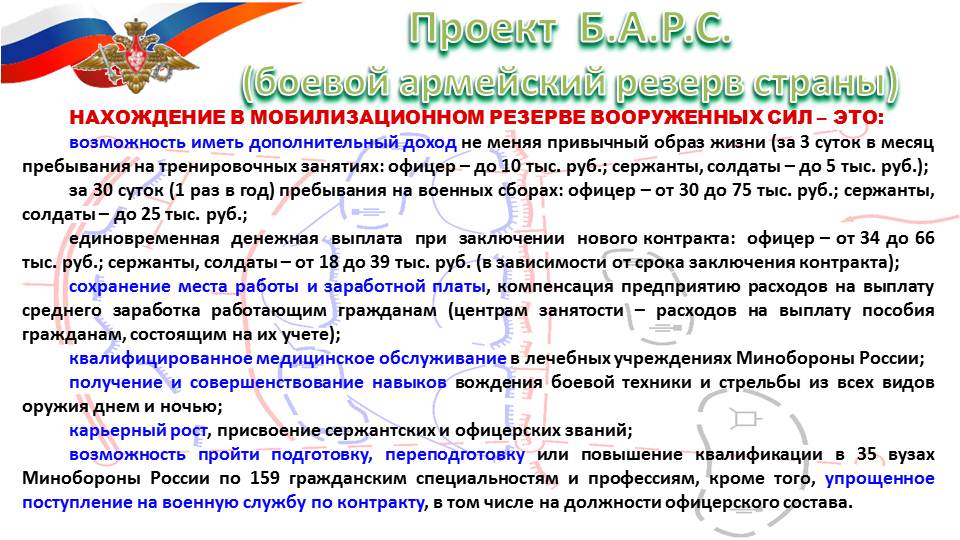 ВЕСТНИКмуниципального образованияШумское сельское поселениеКировского муниципального района Ленинградской областиИЗВЕЩЕНИЕ О ПРОВЕДЕНИИ АУКЦИОНА	Комитет по управлению муниципальным имуществом администрации Кировского муниципального района Ленинградской области (далее - КУМИ) в соответствии с постановлением   администрации Кировского муниципального района Ленинградской области от 08.04.2022 №389 объявляет аукцион по продаже в собственность земельного участка, площадью 601 кв.м., кадастровый номер 47:16:0636003:333, категория земель: земли населённых пунктов, вид разрешенного использования: для индивидуального жилищного строительства, расположенного по адресу: Российская Федерация,  Ленинградская область, Кировский   муниципальный район, Шумское сельское поселение, с. Шум, массив Михалево, з/у 4а.         Границы земельного участка согласованы со смежными землепользователями, соответствуют результатам межевания. Ограничения, обременения по использованию земельного участка: особому режиму использования подлежат: 34 кв.м – охранная зона ЛЭП ВЛ 0,4 кВ; 55 кв.м – охранная зона межпоселкового газопровода д. Васильково – д. Сирокасска – с. Шум; 105 кв.м – зона минимального расстояния межпоселкового газопровода д. Васильково – д. Сирокасска- с. Шум.Начальная цена земельного участка – 298 000,00 (Двести девяносто восемь тысяч) рублей 00 копеек.Шаг аукциона – 5 000,00 (Пять тысяч) рублей 00 копеек. Размер задатка –149 000,00 (Сто сорок девять тысяч) рублей 00 копеек.Оплата задатка в размере, предусмотренном настоящим извещением, является обязательным условием для участия в аукционе. Сведения о технических условиях подключения к сетям инженерно-технического обеспечения: Технологическое присоединение к электрическим сетям ПАО «Россети Ленэнерго» возможно от ПС 110 кВ Шум (ПС 377), при условии заключения договора об осуществлении технологического присоединения. Технологическое присоединение к электрическим сетям ПАО  «Россети Ленэнерго» возможно, при условии заключения договора об осуществлении технологического присоединения. Точка присоединения, сроки выполнения мероприятий по технологическому присоединению объекта, срок действия технических условий, стоимость услуг определяются договором об осуществлении технологического присоединения в соответствии с Правилами технологического присоединения энергопринимающих устройств потребителей электрической энергии, объектов по производству электрической энергии, а также объектов электросетевого хозяйства, принадлежащих сетевым организациям и иным лицам, к электрическим сетям, утвержденными  Постановлением Правительства РФ от 27.12.2004г. №861. Стоимость услуги по технологическому присоединению определяется в соответствии с размером платы, определяемым на основании решений, утверждаемых уполномоченным государственным органом в области регулирования тарифов на соответствующий финансовый год, действующих на дату заключения договора об осуществлении технологического присоединения.  Для технологического присоединения электроустановок к сетям ПАО «Россети Ленэнерго» необходимо заявителю направить в адрес ПАО «Россети Ленэнерго» заявку и заключить договор об осуществлении технологического присоединения. Срок действия настоящего предварительного заключения составляет 1 год с момента его выдачи.        Техническая возможность газоснабжения природным газом имеется. Предел  максимальной нагрузки в точке подключения  определить проектом. Точка подключения: газопровод среднего давления, расположенный на ориентировочном расстоянии (по прямой) от границ земельного участка 15 м. Срок, в течение которого правообладатель земельного участка может обратиться к исполнителю в целях заключения договора о подключении составляет – 3 месяца со дня предоставления настоящей информации.        Техническая возможность подключения объекта к системам теплоснабжения отсутствует. В соответствии с градостроительными документами и схемой теплоснабжения поселения объекты ИЖС находятся в зоне индивидуального теплоснабжения.       Техническая возможность подключения (технологического присоединения) к сетям инженерно-технического обеспечения, состоящим в хозяйственном ведении ГУП «Леноблводоканал» (далее - Предприятие), в Шумском сельском поселении, имеется. В соответствии п.13 и п.14 Правил подключения (технологического присоединения) объектов капитального строительства к централизованным системам горячего водоснабжения, холодного водоснабжения и (или) водоотведения, утвержденных Постановлением Правительства Российской Федерации от 30 ноября 2021 года №2130 (далее – Правила), запрос органа местного самоуправления либо  правообладателя земельного участка о предоставлении технических условий или информации о плате за подключение объекта капитального строительства к сетям инженерно-технического обеспечения должен содержать: а) наименование исполнителя, которому направлен запрос;б) сведения о лице, обратившемся с запросом о выдаче технических условий, и его контактные данные:-для органов государственной власти и местного самоуправления - полное и сокращенное наименование органа, реквизиты нормативного правового акта, в соответствии с которым осуществляется деятельность указанного органа, место нахождения, почтовый адрес, контактный телефон, адрес электронной почты;в) основания обращения с запросом о выдаче технических условий (указание, кем именно из перечня лиц, имеющих право обратиться с запросом о выдаче технических условий, является это лицо, а для правообладателя земельного участка также информация о праве лица на земельный участок на котором расположен подключаемый объект, основания возникновения такого права, сведения о документе, подтверждающем наличие такого права);г) информацию о предельных параметрах разрешенного строительства (реконструкции, модернизации) подключаемых объектов, соответствующих этому земельному участку; д) вид централизованной системы, для подключения к которой направляется запрос о выдаче технических условий (централизованная система горячего водоснабжения, централизованная система холодного водоснабжения, централизованная система водоотведения), а также необходимые виды ресурсов или услуг, планируемых к получению через такую централизованную систему (получение питьевой, технической или горячей воды, сброс хозяйственно-бытовых, производственных или поверхностных сточных вод);е) планируемая величина максимальной необходимой мощности (нагрузки);ж) планируемый срок ввода в эксплуатацию подключаемого объекта (при наличии соответствующей информации).К запросу на Технические условия должны быть приложены следующие документы:-копии учредительных документов, а также документы, подтверждающие полномочия лица, подписавшего запрос;-копии правоустанавливающих и правоудостоверяющих документов на земельный участок, на котором размещен (планируется к размещению) подключаемый объект или который является подключаемым объектом (для правообладателя земельного участка). При предоставлении в качестве правоудостоверяющего документа выписки из Единого государственного реестра недвижимости такая выписка должна быть получена не ранее чем за 30 календарных дней до дня направления запроса о выдаче технических условий.VIII. Юридические адреса и подписи сторонIII. Расчеты сторон          3.1. Покупатель перечисляет:          3.1.1. Стоимость земельного участка (п. 1.2.) на расчетный счет УФК по Ленинградской области (КУМИ администрации Кировского муниципального района, л.с 04453002020) ИНН 4706000923 КПП 470601001, Банк: Отделение Ленинградское Банка России//УФК по Ленинградской области, г. Санкт-Петербург, Единый казначейский счет 40102810745370000006, Казначейский счет 03100643000000014500, БИК 014106101, ОКТМО ______________, КБК __________________: единовременно  в течение 10 календарных  дней, включая дату подписания   договора.            Ранее внесенный задаток в сумме ______ ( ________________________) рублей 00 копеек  засчитывается в счет оплаты по настоящему договору.IV. Право собственности          4.1. Право собственности на Участок у Покупателя возникает с момента регистрации такого права в Управлении Росреестра по Ленинградской области. V. Ответственность сторон          5.1. Стороны несут ответственность за ненадлежащее выполнение обязательств по договору в соответствии с действующим законодательством.          5.2. За просрочку платежа, установленного в п. 1.2. настоящего договора, Покупатель оплачивает Продавцу пени в размере 0,3% от неоплаченной суммы за каждый день просрочки. Просрочка платежа свыше 30 календарных дней считается отказом Покупателя от исполнения договора и в соответствии с п.3 ст. 450 ГК РФ. Договор считается расторгнутым с момента получения  Покупателем  уведомления о расторжении.          5.3.В случае непредставления по вине Покупателя копии документа, подтверждающего государственную регистрацию права на Участок, в срок, установленный   п.2.1.3. настоящего договора,  Покупатель обязан выплатить Продавцу штраф в размере 1/360 ставки рефинансирования ЦБ РФ от стоимости  Участка   за каждый день просрочки.           5.4. Отсутствие государственной регистрации права собственности на Участок по вине Покупателя в 6-ти месячный срок  влечет одностороннее расторжение договора. VI. Рассмотрение споров            6.1. Все споры и разногласия, которые могут возникнуть из настоящего  договора, решаются в установленном законодательством РФ порядке. VII. Заключительные положения           7.1. Договор вступает в силу с момента его подписания.           7.2. В качестве неотъемлемой части договора к нему прилагаются:       -Акт приема – передачи;        -Выписка из Единого государственного реестра недвижимости об основных характеристиках и зарегистрированных правах на объект недвижимости .            7.3. Договор составлен в трех экземплярах, имеющих равную юридическую силу. Первый экземпляр находится у Продавца, второй экземпляр -  у Покупателя, третий экземпляр - в  Управлении Росреестра по  Ленинградской области. Максимальная нагрузка в возможных точках подключения и предельно свободная мощность существующих сетей инженерно-технического обеспечения будет установлена после предоставления в адрес Предприятия необходимых документов, указанных в п.8 вышеуказанных Правил. Срок подключения (технологического присоединения) объектов капитального строительства, в том числе водопроводных и (или) канализационных сетей заявителя, к централизованным системам холодного водоснабжения и (или) водоотведения при наличии на день заключения договора о подключении технической возможности подключения (технологического присоединения) определен п.106 Правил холодного водоснабжения и водоотведения, утвержденных Постановлением Правительства РФ от 29.07.2013 №644 и не может превышать 18 месяцев со дня заключения договора о подключении, если более длительные сроки не указаны в заявке заявителя, после направления заявителем уведомления о выполнении условий подключения (технологического присоединения). Срок действия технических условий, выдаваемых Предприятием, составляет три года, а при комплексном развитии территории – не менее пяти лет, если иное не предусмотрено законодательством Российской Федерации. В случае если в течение 12 календарных месяцев (при комплексном развитии территории в течение 36 календарных месяцев) со дня выдачи технических условий заявителем не будет подано заявление о подключении, срок действия технических условий прекращается, согласно п.18 вышеуказанных Правил. В случае заключения договора о подключении технические условия, являющиеся приложением к такому договору, действуют до окончания срока действия такого договора. Информация о плате за подключение (технологического присоединения) размещена на официальном сайте Предприятия.  Тариф на подключение (технологическое присоединение) на 2022 год утвержден Приказом комитета по тарифам и ценовой политике Ленинградской области от 16.02.2022 №8-п. Информация по вопросу подключения к сетям водоснабжения и водоотведения, а также предоставления в адрес Предприятия необходимой документации расположена на официальном сайте Предприятия по адресу: www.vodokanal-lo.ru.Выписка из Правил землепользования и застройки территории муниципального образования Шумское сельское поселение Кировского муниципального района Ленинградской областиСогласно Правилам  землепользования и застройки территории муниципального образования Шумское сельское поселение Кировского муниципального района Ленинградской области, утвержденными решением совета депутатов от 19 декабря 2012 года № 51,  Приказа комитета по архитектуре и градостроительству Ленинградской области Об утверждении внесения изменений в Правила землепользования и застройки муниципального образования Шумское сельское поселение Кировского муниципального района Ленинградской области от 06 октября 2017 года №  59, Приказа комитета по архитектуре и градостроительству Ленинградской области Об утверждении внесения изменений в Правила землепользования и застройки муниципального образования Шумское сельское поселение Кировского муниципального района Ленинградской области от 04 июля 2019 года №  41, земельный участок относится к территориальной зоне Ж-1 «Зона застройки индивидуальными отдельно стоящими жилыми домами» (кодовое обозначение-Ж1).В данной зоне градостроительным регламентом устанавливаются следующие виды разрешенного использования земельных участков:             1. Основные виды разрешенного использования: для индивидуального жилищного строительства;для размещения и эксплуатации объектов теплоснабжения;для размещения и эксплуатации объектов электроснабжения;для размещения и эксплуатации объектов газоснабжения;для размещения и эксплуатации объектов водоснабжения и водоотведения;для размещения и эксплуатации объектов связи;для размещения и эксплуатации зеленых насаждений, парков и скверов.для ведения личного подсобного хозяйстваздравоохранение (код 3.4); амбулаторно-поликлиническое обслуживание (код 3.4.1); стационарное медицинское обслуживание (код 3.4.2)2. Вспомогательные виды разрешенного использования: для размещения и эксплуатации объектов обслуживания жилой застройки.3. Условно разрешенные виды использования: для ведения огородничества;для размещения и эксплуатации объектов обслуживания жилой застройки;для размещения и эксплуатации объектов коммунального обслуживания;для размещения и эксплуатации объектов бытового обслуживания;для размещения и эксплуатации объектов социального обслуживания;для размещения и эксплуатации магазина;для размещения и эксплуатации объектов общественного питания;для размещения и эксплуатации объектов образования и просвещения;для размещения и эксплуатации объектов религиозного назначения;для размещения и эксплуатации объектов спорта;для размещения и эксплуатации объектов обслуживания автотранспорта.4. Предельные (минимальные и (или) максимальные) размеры земельных участков и предельные параметры разрешенного строительства, реконструкции объектов капитального строительства:минимальная площадь земельного участка – 600 кв.м;максимальная площадь земельного участка – 2000 кв.м;минимальный отступ  объекта капитального строительства  (жилого дома) от красных линий улиц – 5 м;минимальный отступ объекта капитального строительства (жилого дома) от красных линий проездов – 3 м;минимальный отступ хозяйственных построек от красных линий улиц и проездов - 5 м;минимальный отступ объекта капитального строительства (жилого дома) от границы соседнего земельного участка – 3 м;минимальный отступ постройки для содержания скота и птицы от границы соседнего земельного участка – 4 м;минимальный отступ других построек от границы соседнего земельного участка – 1 м;предельное количество этажей объекта капитального строительства (жилого дома) - 3 этажа;предельное количество этажей хозяйственных построек – 2 этажа;максимальный коэффициент застройки земельного участка (при площади земельного участка менее 800 кв. м) – 0,3;Приложение 4УТВЕРЖДЕНА  распоряжением   КУМИ администрации                                                                                            Кировского муниципального  района                                                                                               Ленинградской области  от  _____________ № ______  Д О Г О  В О Р   № ___/___купли – продажи  земельного участка на аукционег. КировскЛенинградской области                                                                                                            «____» ____________20___ года          На основании   постановления  администрации Кировского муниципального  района Ленинградской области  от__________№________ и протокола № _____подведение итогов аукциона  от  ____________, Комитет    по    управлению     муниципальным    имуществом администрации Кировского муниципального района Ленинградской области, в лице_председателя комитета__________________________________________________, действующего на основании  Положения, утвержденного решением Совета депутатов Кировского муниципального района Ленинградской области третьего созыва от ________ №_______, именуемый в дальнейшем «Продавец» с одной стороны  и   Ф. И. О. (_________ г.р., паспорт________, выдан ______________________), код подразделения ________, зарегистрирован по адресу: _____________, ________________________) именуемый в дальнейшем  «Покупатель», с другой стороны, заключили настоящий договор о нижеследующем: Предмет договора           1.1. Продавец продает с аукциона, а Покупатель приобретает земельный участок (именуемый далее «Участок»), расположенный по адресу: Ленинградская область, Кировский муниципальный район_______________________________________________, площадью________кв.м, кадастровый номер ____________________.Разрешенное использование:____________________________________________________.Режим использования, обременения:_____________________________________________.Категория земель: _____________________________________________________________.           1.2. Стоимость Участка составляет ________________ (_____________________________) рубль  00 копеек.                                                         II. Обязанности сторон            2.1. Покупатель обязуется:         2.1.1. Оплатить стоимость Участка (п. 1.2.) в сроки и в порядке, установленном настоящим договором.          2.1.2. Принять по акту приема – передачи Участок, приобретенный по настоящему договору.          2.1.3.В 3-х месячный срок после оплаты стоимости  Участка зарегистрировать право собственности на Участок в Управлении Росреестра по Ленинградской  области и  в 15-ти дневный срок после регистрации представить Продавцу копию подтверждающего документа.          2.2. Продавец обязуется:          2.2.1. Передать Покупателю Участок после полной оплаты его стоимости по акту  приема – передачи в 10-дневный срок. Приложение  1                                                                                 УТВЕРЖДЕНА                                                                                  распоряжением КУМИ администрации                                                                                  Кировского муниципального района                                                                                   Ленинградской области  от  16.08.2017  № 96                                                                      Кому: В Комитет по управлению муниципальным                                                                                 имуществом администрации                                                                                  Кировского района Ленинградской области                                                                                  В комиссию по приватизации ________________Дата подачи заявкиЗаявка  на участие в аукционе (для физических  лиц)     Изучив необходимую документацию для  проведения  аукциона,Я,___________________________________________________________________________                                           (Фамилия, Имя, Отчество  претендента)настоящим заявляю о своем намерении принять участие в аукционе (открытом по составу участников и открытом по форме подачи предложений о цене)  по продаже ______________________________________________________________________________________________________________________________________________________________________________________________________________________________________ .            С Порядком и проведением торгов по продаже находящихся в государственной и муниципальной собственности земельных участков или права на заключение договоров аренды таких земельных участков в открытой форме, утвержденным распоряжением КУМИ администрации Кировского района Ленинградской области от 16.08.2017. №96, ознакомлен.            Для проверки сведений либо разъяснения представленных мною документов вы  можете связаться по телефонам:________________________________            Приложение:            -копия  документа, подтверждающего  оплату задатка;            -копия документа, удостоверяющего личность;	-доверенность (если от заявителя действует доверенное лицо).            Реквизиты претендента:Документ_____________ №________________________ выдан (кем, когда)____________________________________________________________________________________________________________________________________________Код подразделения_____________Дата рождения____________________________ Место регистрации _________________ _____________________________________________________________________________Реквизиты счета для возврата задатка______________________________________________________________________________________________________________________________________________________________________________________________________(подпись заявителя или его доверенного  лица)                                          (ФИО подписавшего)Заявка принята________ час. _______мин.«______»_______________20____ г. за  №_______Подпись уполномоченного лица_______________________________________максимальный коэффициент застройки земельного участка (при площади земельного участка более 800 кв. м) – 0,2;максимальный коэффициент плотности застройки земельного участка (при площади земельного участка менее 800 кв. м) – 0,6;максимальный коэффициент плотности застройки земельного участка (при площади земельного участка менее 800 кв. м) – 0,4;максимальный класс опасности (по санитарной классификации) объектов капитального строительства, размещаемых на территории земельных участков – 5;максимальная высота ограждений земельных участков – 2 м. Размещение объектов капитального строительства по красной линии допускается в условиях реконструкции сложившейся застройки при соответствующем обосновании.Минимальные расстояния между зданиями, а также между крайними строениями и группами строений на участках принимаются в соответствии с требованиями Федерального закона от 22.07.2008 № 123-ФЗ «Технический регламент о требованиях пожарной безопасности».Блокировка жилых домов, а также хозяйственных построек на смежных земельных участках допускается по взаимному согласию домовладельцев при новом строительстве с учетом противопожарных требований.        Вспомогательные виды разрешенного использования разрешаются лишь при наличии основного вида.         При размещении зданий, строений и сооружений должны соблюдаться, установленные законодательством о пожарной безопасности и законодательством в области обеспечения санитарно-эпидемиологического благополучия населения, минимальные нормативные противопожарные и санитарно-эпидемиологические разрывы между зданиями, строениями и сооружениями, в том числе и расположенными на соседних земельных участках, а также градостроительные и строительные нормы и правила. При новом строительстве размещение выполняется в соответствии с СП 55.13330.2011 «Свод правил. Дома жилые одноквартирные. Актуализированная редакция СНиП 31-02-2001», СП 30-102-99 «Планировка и застройка территорий малоэтажного строительства».         Аукцион проводится  открытый по форме подачи предложений о цене земельного участка.Извещение о проведении аукциона размещается на официальном сайте Российской Федерации по адресу: www.torgi.gov.ru., на сайте администрации Кировского муниципального района Ленинградской области по адресу: kirovsk-reg.ru  в сети «Интернет», а также публикуется в газете «Вестник муниципального образования Шумское сельское поселение Кировского муниципального района Ленинградской области». На основании статьи 39.12 Земельного кодекса Российской Федерации от 25.10.2001 № 136-ФЗ в аукционе могут принимать участие только граждане, своевременно подавшие заявку на участие в аукционе, представившие все необходимые документы в соответствии с требованиями настоящего извещения и обеспечившие поступление задатка в установленные настоящим извещением сроки, на лицевой счет для учета операций со средствами, поступающими во временное распоряжение организатора аукциона.Для участия в аукционе необходимо представить заявку по установленной форме, приведенной в приложении, а также все необходимые документы в соответствии  с  п.1 ст.39.12 ЗК РФ.Сведения о форме заявки для участия в аукционе и порядке её оформления:Форма заявки для участия  в аукционе утверждена распоряжением КУМИ. В заявке указываются  реквизиты претендента, а также реквизиты счета для возврата задатка. Заявка на участие в торгах должна быть заполнена на русском языке, текст должен быть четким и читаемым. Одновременно к заявке прилагаются:1) копия документа, удостоверяющего личность заявителя (предоставляются копии всех страниц);2) документы, подтверждающие внесение задатка;3) доверенность (если от заявителя действует доверенное лицо).Заявки с прилагаемыми к ним документами, поданные с нарушением установленного срока, не регистрируются.Один заявитель вправе подать только одну заявку на участие в аукционе.Заявки с прилагаемыми к ней документами регистрируются организатором аукциона в журнале приема заявок с присвоением каждой заявке номера и указанием даты и времени подачи документов. На каждом экземпляре заявки организатором аукциона делается отметка о принятии заявки с указанием ее номера, даты и времени принятия.Заявки на участие, с прилагаемыми к ним документами принимаются на бумажном носителе при личном обращении претендента (представителем претендента по нотариально заверенной доверенности), предварительно позвонив по тел. 8(813) 62-21-645, по адресу: г. Кировск, ул. Новая, д.1, каб.335, по рабочим   дням с 9-00 ч. до 18-00 ч.  (по пятницам  и предпраздничным дням  с 9-00 ч. до 17-00 ч.), обеденный перерыв с 13-00 ч. до 14-00 ч., начиная с 29.04.2022г. Срок окончания  приема заявок  16-00 ч. 06.06.2022г.По данному адресу можно ознакомиться с проектом договора купли-продажи, формой заявки, сведениями о земельном участке, условиями подключения к сетям  инженерно-технического обеспечения, о порядке проведения аукциона и  другой необходимой документацией (тел. для справок 8(813) 62-21-645). Проект договора купли-продажи, форма заявки размещены на официальном сайте Российской Федерации по адресу: torgi.gov.ru., на сайте администрации Кировского муниципального района Ленинградской области по адресу: kirovsk-reg.ru  в сети «Интернет», а также в газете «Вестник муниципального образования Шумское сельское поселение Кировского муниципального района Ленинградской области».Осмотреть земельный участок  претенденты могут самостоятельно, а также при необходимости с участием представителей МО Шумское сельское  поселение  13.05.2022г.  в 11-00 час (по договоренности).Задаток должен поступить на лицевой счет для учета операций со средствами, поступающими во временное распоряжение, не позднее 06.06.2022г. Реквизиты: Получатель: ИНН 4706000923, КПП 470601001, УФК по Ленинградской области (КУМИ Кировского муниципального района, л/с  05453002020), банк  получателя: Отделение Ленинградское Банка России//УФК по Ленинградской области г. Санкт-Петербург, БИК 014106101,  р/с 03232643416250004500, единый казначейский счет (кор. счет) 40102810745370000006.  В назначении платежа указывать: «Задаток для участия в торгах (адрес земельного участка, дата торгов)». Задаток на участие в аукционе вносится непосредственно (лично) претендентом (заявителем), а не третьим лицом. При перечислении денежных средств необходимо учитывать, что срок их поступления на счет организатора торгов может составлять до 5 рабочих дней. Данное сообщение является публичной офертой для заключения договора о задатке в соответствии со ст. 437 ГК РФ, а подача заявителем заявки и перечисление задатка являются акцептом такой оферты, после чего договор о задатке считается заключенным в письменной форме.	Рассмотрение заявок на участие в аукционе состоится в 16-00ч. 07.06.2022г. в порядке, установленном действующим законодательством. Заявитель не допускается к участию в аукционе в следующих случаях:1) непредставление необходимых для участия в аукционе документов или представление недостоверных сведений;2) непоступление задатка на дату, указанную в настоящем извещении;3) подача заявки на участие в аукционе лицом, которое в соответствии с Земельным кодексом РФ и другими Федеральными законами не имеет права быть участником конкретного аукциона или покупателем земельного участка;4) наличие сведений о заявителе   в реестре недобросовестных участников аукциона.Регистрация    участников  аукциона   будет осуществляться    с 11-00ч.   до 11-10ч. 08.06.2022г. в каб.335 здания администрации Кировского муниципального  района Ленинградской области по адресу: г. Кировск, ул. Новая, д.1.        Аукцион состоится в 11-10ч.  8 июня  2022г. по вышеуказанному адресу.Порядок проведения аукциона: Аукцион проводится в указанное в настоящем извещении время, начинается с оглашения аукционистом предмета аукциона, начальной цены предмета аукциона, «шага аукциона» и порядка проведения аукциона. Процесс аукциона выражается в оглашении начальной цены предмета аукциона и повышении этой цены и каждой последующей цены на «шаг аукциона» при согласии участников заключить договор купли-продажи по объявленной цене. Аукционист оглашает начальную цену предмета аукциона, после чего участники аукциона путем поднятия выданных им пронумерованных билетов заявляют о своем намерении заключить договор купли-продажи по этой цене. Аукционист называет номер билета участника, который первым поднял билет. Затем аукционист объявляет следующую цену, превышающую ранее объявленную цену на «шаг аукциона», и называет номер билета участника, который первым поднял билет. Данным образом повышение цены на «шаг аукциона» осуществляется аукционистом до тех пор, пока ни один из участников аукциона не поднимет билет в знак согласия с заявленной ценой. В этом случае, аукционист повторяет цену 3 раза и при отсутствии поднятых билетов завершает аукцион. Победителем аукциона признается участник аукциона, номер билета которого был назван аукционистом последним, то есть участник, сделавший последнее предложение о цене предмета аукциона. По завершении аукциона, аукционист объявляет окончательную цену предмета аукциона и номер билета победителя аукциона.Результаты аукциона оформляются протоколом, который составляет организатор аукциона и подписывает аукционная комиссия. Протокол о результатах аукциона является основанием для заключения с победителем аукциона договора купли-продажи земельного участка.Договор купли-продажи земельного участка заключается с победителем в соответствии с Земельным кодексом РФ.  Задаток возвращается всем участникам аукциона, кроме победителя (единственного участника), в течение 3 (трех) дней с даты подведения итогов аукциона. Внесенный победителем аукциона задаток засчитывается в счёт оплаты договора купли-продажи земельного участка.Победителем  признается участник, заявивший в результате торгов наиболее высокую цену. Срок заключения договора – не ранее чем через 10 дней с даты  размещения информации о результатах аукциона на официальном сайте РФ в сети «Интернет».Существенные условия договора:-срок оплаты стоимости земельного участка – в течение 10 дней после заключения договора;-обязанность покупателя в 3-х месячный срок после оплаты стоимости земельного участка оформить за счет собственных средств право собственности на земельный участок в органах государственной регистрации.  Срок принятия решения об отказе в проведении аукциона - не менее чем за три дня  до его проведения.12  ВЕСТНИК № 13 (300)                                                                                  29 АПРЕЛЯ  2022Главный редактор Иванова В.В.             Учредитель: Совет депутатов муниципального образования Шумское сельское поселение Кировского муниципального района Ленинградской областиАдрес редакции: 187350, Ленинградская область, Кировский район. с. Шум, ул. Советская, д.22Тел. 8 (813)62-54-141Напечатано в соответствии  с представленными к печати материаламиЗаказТираж 100 экз. Распространяется бесплатно1 ВЕСТНИК № 13 (300)                                                                                       29 АПРЕЛЯ   20222 ВЕСТНИК № 13 (300)                                                                                       29 АПРЕЛЯ   202211  ВЕСТНИК № 13 (300)                                                                                       29 АПРЕЛЯ   2022                             ПРОДАВЕЦКомитет по управлению муниципальным имуществом администрации Кировского муниципального района Ленинградской области187342,  г. Кировск Ленинградской области,ул. Новая, д. 1, зарегистрированный распоряжением главы администрации Кировского района Ленинградской области №496 от 12.05.1992г. (регистрационный номер 105), внесенный Межрайонной Инспекцией ФНС №2 по Ленинградской области в ЕГРЮЛ 15 ноября  2011г. за основным государственным регистрационным номером 1024701335515 (свидетельство серия 47 №003068272) _________________________Ф.И.О«____»__________________  ______ годаПОКУПАТЕЛЬ Ф.И.О._______________________________зарегистрирован по адресу: _____________________________________________________________________________________________________Ф.И.О.«_____»__________________  ______ года10  ВЕСТНИК № 13 (300)                                                                                       29 АПРЕЛЯ   20223 ВЕСТНИК № 13 (300)                                                                                       29 АПРЕЛЯ   20224 ВЕСТНИК № 13 (300)                                                                                       29 АПРЕЛЯ   20229 ВЕСТНИК № 13 (300)                                                                                       29 АПРЕЛЯ   20228 ВЕСТНИК № 13 (300)                                                                                       29 АПРЕЛЯ   20225 ВЕСТНИК № 13 (300)                                                                                       29 АПРЕЛЯ   20226 ВЕСТНИК № 13 (300)                                                                                       29 АПРЕЛЯ   20227 ВЕСТНИК № 13 (300)                                                                                       29 АПРЕЛЯ   2022